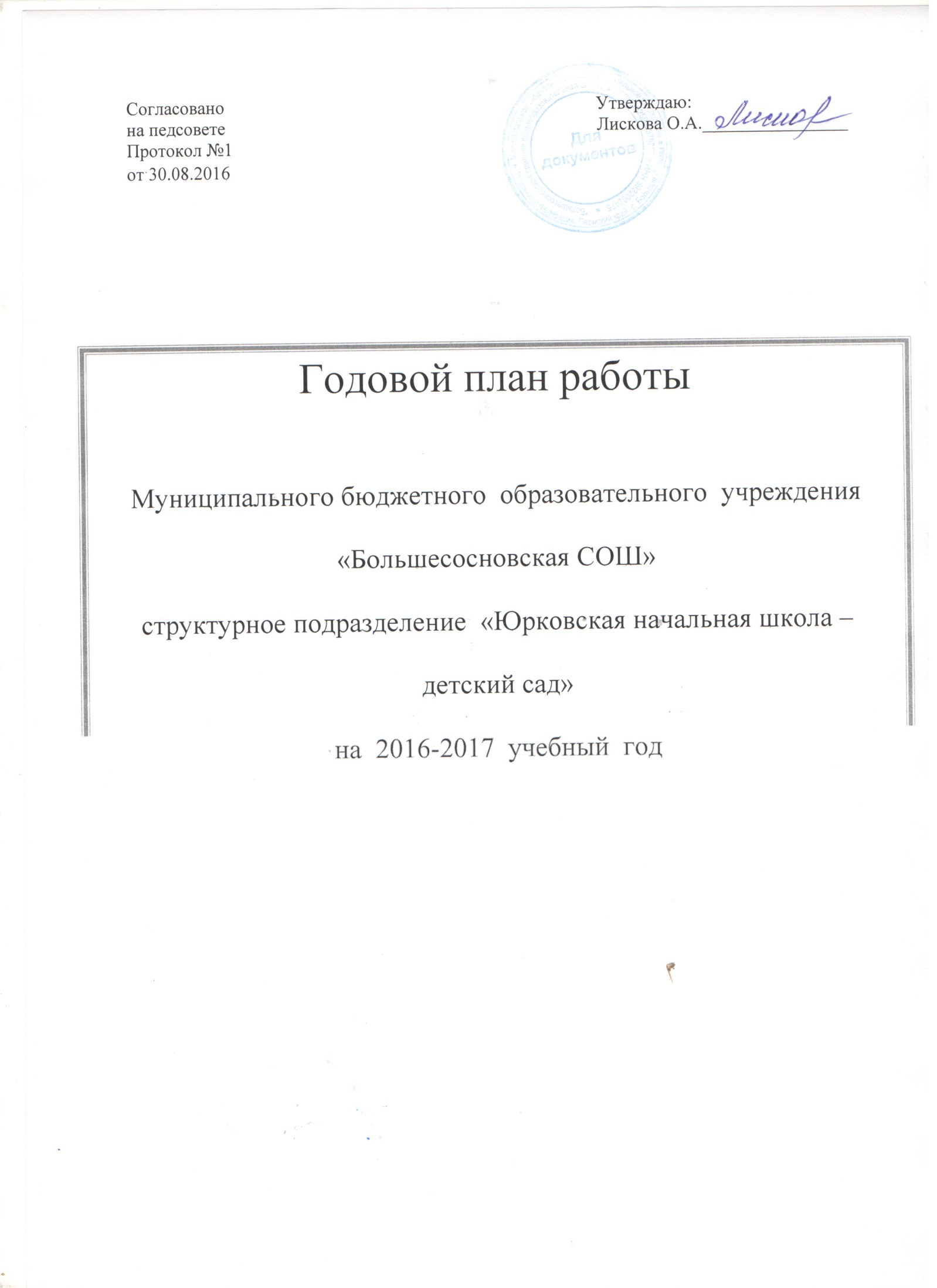 1.Анализ деятельности учрежденияЗдание построено по типовому проекту, прогулочные участки закреплены за группами, имеется оборудованная физкультурная площадка.Режим работы  10.5 часов,  с 8.00 до 18.30 часов.  Основной программой, реализуемой в детском саду и обеспечивающей целостность воспитательно-образовательного процесса, является программа «От рождения до школы»,  под редакцией Н.Е. Вераксы, Т.С. Комаровой, М.А. Васильевой.Так же велась работа по  парциальным   программам:  - по экологическому воспитанию дошкольников А.М. Федотовой «Пермский край – мой родной край» - программа продуктивно дополняет познавательное, речевое и социально-коммуникативное направление в региональном аспекте. Программа состоит из двух взаимосвязанных разделов: «Человек и разнообразие его потребностей» и «Пермский край - моя малая родина». - «Основы безопасности детей дошкольного возраста»  Р. Б. Стеркина, О. Л. Князева, Н. Н. Авдеева - программа предполагает решение важнейшей социально-педагогической задачи - воспитания у ребенка навыков адекватного поведения в различных неожиданных ситуациях.Содержание программы -  стимулирование в дошкольном детстве самостоятельности и ответственности за свое поведение.Задачами  воспитательно-образовательной работы  педагогов на 2015-2016  учебный  год было развитие физических качеств детей путем активного проведения прогулок, с  использование нетрадиционных методик и тесного сотрудничества с родителями. Велась работа по патриотическому воспитанию, с целью формирования у детей нравственных качеств, представлений о человеке в истории и культуре на основе изучения традиций и обычаев родного края.Использовались  методические приемы,  сочетающие  практическую  и игровую  деятельности по  развитию элементарных  математических представлений.Результаты мониторинга овладения воспитанниками программным материалом по образовательным областям и развитию интегративных качеств являются удовлетворительными. По всем направлениям развития детей есть улучшение показателей, это говорит о том, что воспитатели групп правильно спланировали свой образовательный процесс.В течение всего учебного года образовательная деятельность   с детьми проводилась систематично, с учетом индивидуальных и возрастных особенностей детей. Велась индивидуальная работа с детьми по закреплению знаний, полученных на занятиях в утреннее и вечернее время.Основной целью взаимодействия с родителями воспитанников является: полноценное развитие личности ребенка в условиях дошкольного учреждения обеспечивалось через включение родителей в образовательную работу с детьми.Анализ анкетирования семей показал, что  родители положительно оценивают деятельность детского сада и считают, что получают достаточную информацию о жизни ребенка и имеют возможность обсудить ее с педагогами детского сада.Задачи, которые ставил коллектив  в 2015-2016 учебном году, выполнены.В новом учебном году   деятельность коллектива ДОУ будет направлена   на:-  совершенствование опыта практической деятельности в соответствии с ФГОС и использование активных  форм  методической работы: мастер-классы,  обучающие  семинары, открытые просмотры.План работы на 2016-2017 учебный год.Задачи:1. Выявлять эффективные способы достижения нового качества дошкольного  образования в соответствии с современными тенденциями  и стандартами развития образования.2. Обеспечивать развитие кадрового потенциала в процессе реализации ФГОС через:•          использование активных форм методической работы: мастер-классы, обучающие семинары, открытые просмотры.•          участие педагогов в конкурсах профессионального мастерства;•          повышение квалификации на курсах, прохождение процедуры аттестации.3.      Оптимизировать образовательную деятельность детей на основе современных технологий в условиях реализации ФГОС, совершенствовать подходы к   выбору оптимальных педагогических форм, средств и методов при решении задач образовательных областей в соответствии с ФГОС. 4. Создать развивающую образовательную среду, обеспечивающую развитие и воспитание детей; высокое качество образования, его доступность, открытость и привлекательность для детей и их родителей; гарантирующую охрану и укрепление физического и психологического здоровья воспитанников;5. Осуществлять преемственность детского сада и семьи в воспитании и обучении детей, изучение и активизация педагогического потенциала семьи, обеспечение равноправного творческого взаимодействия с родителями воспитанников.I ОРГАНИЗАЦИОННАЯ РАБОТАПедагогический совет.1.2.Открытые просмотрыII. ОРГАНИЗАЦИОННО-МЕТОДИЧЕСКАЯ РАБОТА2.1. Консультации2.2. Смотр-конкурс 2.3. Работа в методическом кабинетеIII. ОРГАНИЗАЦИОННО-ПЕДАГОГИЧЕСКАЯ РАБОТА3.1.  Праздники и развлечения.3.2.  ВыставкиIV. Взаимодействие  с семьей.4.1. Информационно-педагогическое просвещение родителейЦель: Оказание родителям практической  помощи в повышении эффективности воспитания,  развития дошкольников.N Содержание основной деятельностиСроки
проведенияОтветственный1Педагогический совет № 1Тема «Приоритетные направления образовательной деятельности»
1. Обсуждение итогов летней оздоровительной работы.
2. Рассмотрение проектов планов работы  на 2016 – 2017 учебный год: годового плана работы ДОУ, плана работы по предупреждению детского дорожного травматизма, плана работы по правилам пожарной безопасности.3. Обсуждение и принятие плана на год.СентябрьЗаведующая2Педагогический совет № 2Тема: «Организованная образовательная деятельность в развивающей предметно- пространственной среде в условиях ФГОС»1. Актуальность «Организация организованной образовательной деятельности в ДОУ в соответствии требованиями ФГОС»2. Педагогический опыт по теме: «Использование познавательно - исследовательской деятельности для реализации образовательных задач трудовой деятельности».3. Педагогический опыт по теме: «Интеграция образовательных областей при создании развивающей предметно- пространственной среды». 4. Тематическая справка по теме: «Организация организованной образовательной деятельности в условиях реализации ФГОС»Ноябрь3Педагогический совет № 3Тема:  «Оптимизация здоровьесбережения воспитанников».1. Теоретический аспект: «Актуальность оптимизации здоровьесбережения воспитанников в рамках реализации ФГОС ДО»2. Педагогический опыт по теме: «Проведение физкультурных досугов и развлечений – эффективные формы физического развития дошкольников» 3. Педагогический опыт по теме: «Использование разных видов детской деятельности для формирования культурно- гигиенических навыков у детей средней группы.Февраль4Педагогический совет № 4Тема: «Повышение образовательной компетентности родителей в процессе конструктивного взаимодействия с педагогами детского сада»1.Педагогический опыт по теме: «Развитие конструктивного взаимодействия с родителями воспитанников – важное условие обеспечения целостного развития личности»Апрель5Педагогический совет № 5Тема: «Мониторинг реализации годовых задач за истекший учебный год и освоение воспитанниками основной   образовательной программы д/с».Цель: анализ итогов учебного года, выявить и определить стратегические и развивающие проблемы,    перспективы работы коллектива на следующий учебный год.Май №Темасрокответственный1Презентация развивающей среды групп дошкольного возраста.Образовательная деятельность педагогов с детьми в НОД или в ходе проведения режимных моментов.ноябрьВоспитатель:2Развлечение по физической культуреФормирование культурно- гигиенических навыков у детей  дошкольного возраста.февральинструктор   по физической культуре NСодержаниеСрокОтветственный1.«Планирование воспитательно - образовательного процесса»Сентябрь2.Организация развивающей предметно- пространственной среды в ДОУОктябрь3.Использование детских видов деятельности в воспитательно- образовательном процессеНоябрь4.Моделирование образовательного процесса с учетом ФГОС.Декабрь5.Содержание взаимодействия с родителями по ФГОС ДО.Февраль6.Использование диагностического инструментария для определения результатов освоения Программы.Апрель7.Организация работы в летний оздоровительный период, оформление летних участковМайNСодержаниеСрокОтветственный1Готовность  к новому учебному году
Цель: организация развивающей предметно- пространственной среды и жизненного пространства для обеспечения разнообразной деятельности детей.октябрь2Лучший спортивный уголок «Укрепляем здоровье детей» Цель: создание условий для повышения двигательной активностиЯнварьNСодержаниеСрокиОтветственный1.2.3.4Подбор и  систематизация материалов в методическом кабинетеАналитическая деятельность
1. Планирование работы на новый учебный год
2.Мониторинг запросов родителейИнформационная деятельность
1.Пополнение банка педагогической информации (нормативно –правовой, методической и т.д.)
2.Ознакомление педагогов с новинками педагогической, психологической, методической литературы
3.Оформление  выставки  методической литературы по программе                                                           
Организационно – методическая деятельность
1.Составление  расписания НОД.  
3.Составление  планов  взаимодействия   специалистов    
4.Подбор методических  материалов по созданию  схем и макетов Консультативная деятельность1.Организация консультаций для педагогов по реализации годовых задач ДОУ
2.Популяризация инновационной деятельности: использование ИКТ.
3.Консультирование педагогов и родителей по вопросам развития  и оздоровления детейсентябрьВ течение
учебного годаСрокСодержаниеУчастникиОтветственныйIX Праздник «День Знаний»Все возрастные группывоспитателиXПраздник «Здравствуй, осень золотая!»
Развлечение «Осенняя ярмарка»Все возрастные группывоспитателиXIКонцерт, посвященный Дню Матери.Все возрастные группывоспитателиXIIНовогодние праздники:
«День рождения ёлочки»
«В гости ёлка к нам пришла!»
«Приключения в зимнем лесу»
Все возрастные группывоспитателиIСпортивное развлечение 
-  «Малые зимние игры»Старшая группаИнструктор по физической культуреIIПраздник «День защитника отечества!»Старшая группаИнструктор по физической культуреIIIТеатрализованные развлечение:
  «Широкая Масленица»Праздник «Мамочка любимая»Старшая группавоспитателиIVПраздник  «В гостях у солнышка»Все возрастные группы воспитателиVПраздник «До свидания, детский сад!Старшая группавоспитателиN                      Мероприятия Дата проведенияОтветственные1.Выставка   «Огородные фантазии»сентябрьВоспитатели2.Выставка «любимой мамочке»ноябрьВоспитатели3.Выставка «Мастерская Деда Мороза»декабрьВоспитатели4.«Твои защитники»февральВоспитатели5.Выставка «Подарок для мамочки»мартВоспитатели6.Выставка «Мое село» апрельВоспитатели7.Выставка  «Дорого яичко к пасхальному дню»Воспитатели8.«День Победы глазами детей»майВоспитателиNСодержаниеСрокиОтветственный 1.  Информационно-справочные стенды:
Задача: знакомить родителей с  работой детского сада. Постоянновоспитатели2 Рекламный буклет:
«Давайте, познакомимся!»Сентябрь3Листовки:
«Как устроить ребенка в детский сад (правила приема и записи детей в   детский сад)»Подготовка к  школе в условиях семьи и детского сада»Сентябрь4 Стенды для родителей:«Наши успехи и достижения»;  СентябрьПедагогическое просвещение родителей.
Задача: Повышение психолого-педагогической компетентности родителей, привлечение их к активному участию в образовательном процессе. Педагогическое просвещение родителей.
Задача: Повышение психолого-педагогической компетентности родителей, привлечение их к активному участию в образовательном процессе. Педагогическое просвещение родителей.
Задача: Повышение психолого-педагогической компетентности родителей, привлечение их к активному участию в образовательном процессе. Педагогическое просвещение родителей.
Задача: Повышение психолого-педагогической компетентности родителей, привлечение их к активному участию в образовательном процессе. 5Групповые собрания (4 раза в год – установочное, текущие и итоговое). 1. «Давайте познакомимся»
 2 «Адаптация и здоровье»»
 3.«Трехлетние дети. Какие они?»
 4.«Очень много мы знаем и умеем»1.«Любознательные почемучки»
2. «Пальчики помогают говорить
3.«Секреты общения»
 4. «Хорошо у нас в саду!»1.«Воспитываем леди и джентльменов»
2. «Развивающие игры как средство интеллектуального развития детей»
3. «Воспитываем маленького гражданина»  
4. Семинар: «Семья в преддверии школьной жизни»
Цель: Помочь родителям достойно пройти период начала обучения их ребенка в школе. Уточнить, какова позиция родителей по вопросам подготовки детей?
   «Секреты психического здоровья»
«Мир знаний глазами дошколят»
«Встреча с учителем начальной школы»
«Готов ли Ваш ребенок к школе»Младшая  группаСредняя группаСтаршая группаПодготовительная группаВоспитатели группВоспитатели групп
Воспитатели группВоспитатели групп 6Совместная деятельность  образовательного учреждения и родителей.
Задачи: привлечение родителей к активному участию в образовательном процессе.
1.Выбор родительского комитета дошкольного учреждения, планирование и организация его работы
2. «Неделя здоровья»,     «День открытых    дверей», «Театральная пятница»5. Выставки для детей и родителей:
«Галерея детского творчества» (тематические выставки). ОктябрьФевральСентябрьЯнварь Март 1 раз в кварталПредседатель
совета родителей